16.02.24 Группа МОСДР -23 Предмет Основы строительного материаловедения.Преподаватель: Чичкина Анна ИвановнаТема урока: Практическая работа. Тема: Расчет необходимого количества рулонов обоев для оклеивания помещений.1.2 Цель работы: Рассчитать необходимое количество рулонов для оклейки помещения с заданными размерами рулона.1.3 Справочная литература или исходные данные: А.И. Долгих Отделочные работы: Учебное пособие / А.И. Долгих. - М.: Альфа-М: ИНФРАМ, 2010. - 366 с.: ил.; 60x90 1/16. - (Мастер). (переплет) [Электронный ресурс]Режим доступа: http://znanium.com/1.4 Оснащение: рулетка, калькулятор, обои.1.5. Ход работы: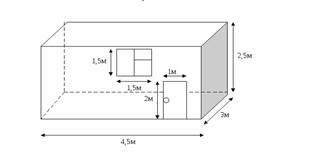 Дано:Длина комнаты = 4,5мШирина комнаты = 3,0мВысота комнаты hстен = 2,5м  Размер рулона =10,05 × 0,50 м 1- способ:А) Измерить периметр помещения без учета дверных проемов и окон. Р (периметр комнаты) = (4,5+3,0) x2=15м Б) Рассчитать, сколько полотнищ получается из одного рулона, исходя из высоты стен (нужно отдельно учитывать обои с крупным рисунком, при наклеивании которых необходим некоторый запас для стыковки рисунка). Если высота стен в помещении 2,5 м, то из одного рулона обычных обоев стандартного размера 10,05 × 0,50 м, получится 4 полотнища: Д рулона: Н стен =10,05: 2,5=4,02 =4 полотнища(т.е. длину рулона: на высоту стен)В) Определить ширину оклеиваемой поверхности из полотен одного рулона (следует умножить количество полотен на ширину рулона): 4×0,5=2 мСледовательно, 4 полотнищами, полученными из одного рулона, можно оклеить стену на 2 м по периметру помещения.Г) Вычислить количество рулонов (разделить периметр комнаты на ширину оклеиваемой поверхности из полотен одного рулона): 15: 2=7,5=8 рулонов2- способ:А) Ѕбоковой поверхности стены = Ркомнаты× Нстен = 15 × 2,5=37,5м2Б) Ѕ1 рулона обоев = 10,05×0,5=5,025м2 В) Ѕ= Ѕбоковой поверхности стены: Ѕ1 рулона обоев = 37,5: 5,025 = 7,5=8рулонов.  